OBJECTIVE A challenging position in a company which I can use my skills with the possibility of promotion   and work with a good teamwork. Occupation wanted Civil Engineer with excellent Structural background.  Job FIELD Construction / Consulting / Technical / SalesDesign Experience: - Many villas & grand residential villas.- Many small buildings (residential & commercial).- Mosques.- Many Schools.- Many Towers.License driving                           BPersonnal detailsDAHMANI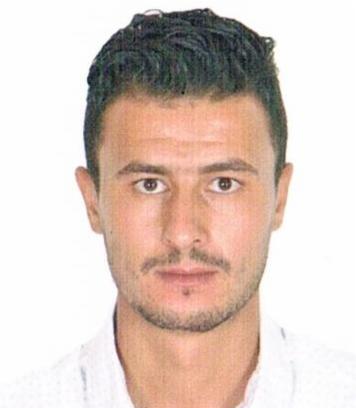 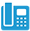  Dahmani.380796@2freemail.com 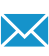 Sex Mal| Date of birth30/10/1989 | NationalityAlgerianProfessional experiences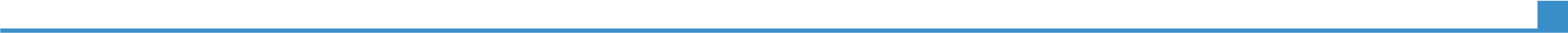 09/10/2016–presentSite engineerSARL AL BAYRAK, Ain Temouchent (Algeria) Realizationof 1000 AADL lodging (RUS-external arrangement)
14/05/2016–01/08/2016Site engineerSARL DEK IN SAN, Oujlida tlemcen (Algeria) Realizationof 2000  AADL lodgingsupervision of project at the level of execution quality with the use of tunnel casing systemType or sector of activity Construction21/12/2014–14/05/2016Structural EngineerBOUKARABILA Khaeira Consulting Engineers, elkiffan tlemcen (Algeria) Job responsibilities: Check & Review all design calculation and shop drawings for Steel structure design, Concrete design and Earth works. Check & review all Structural & civil material submittals sheet (MSS) &mix design for concrete.Daily visit for inspection of the work at site as per Approved shop drawings. Prepare monthly progress reports. Giving the answers for the queries of contractor as per technical drawings. . Prepare weekly meeting between the owner and main contractor to discuss & solve project problems. Check & review monthly payment certificate of civil and structural works. Type or sector activity ConstructionEDUCATION AND FORMATION2014Master 2 in civil engineering, structures engineeringUniversity of ABOUBAKR BELKAID, Tlemcen (Algeria) end of studies' project: Dynamic analysis of a response of a structureUniversity of ABOUBAKR BELKAID, Tlemcen (Algeria) end of studies' project: Dynamic analysis of a response of a structure2012licencein civil engineering,structures engineeringUniversity of ABOU BAKR BELKAID, Tlemcen (Algeria) University of ABOU BAKR BELKAID, Tlemcen (Algeria) 2008Baccalaureatelife and natural sciencesIkhouanAttarhigh school, Tlemcen (Algeria) IkhouanAttarhigh school, Tlemcen (Algeria) PERsONal competencesMother tongueArabicArabicArabicArabicArabicOther languagesUnderstandUnderstandSpeakSpeakWriteListenReadtake a part in a conversation Oral expression continuouslyfrenchB2C1B2B2B2TCF TCF TCF TCF TCF EnglishB1B2B1B1B1Level : A1 and A2 :basic user - B1 and B2 : independent user - C1 and C2 : tested user.Common European reference framework for language.Level : A1 and A2 :basic user - B1 and B2 : independent user - C1 and C2 : tested user.Common European reference framework for language.Level : A1 and A2 :basic user - B1 and B2 : independent user - C1 and C2 : tested user.Common European reference framework for language.Level : A1 and A2 :basic user - B1 and B2 : independent user - C1 and C2 : tested user.Common European reference framework for language.Level : A1 and A2 :basic user - B1 and B2 : independent user - C1 and C2 : tested user.Common European reference framework for language.Organizational/ managerial competences-  Leadership (current responsible for a team of 10 persons )-  A well acquired organization capacitywhile head site (invitation of intervening, conferences promotion)- Qualifications of the acquired team direction thanks to my experiencein the construction field.Competences related to occupation-  Accomplish technical calculations (strength of materials, reinforced concrete, RUS).-  Accomplishthe execution plansof detail (casing plan,Reinforcement, purification, DWS, Sewerage systems,lighting ...).- Masterthe software SAP 2000. Etabs. AutoCAD, MSproject, word andExcel. 